Ausschreibungstexte Nyx Poller 1000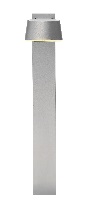 7021-3Poller aus Aluminium für Nyx 190 Wandarmatur, schwarz lackiert, RAL 9005, ohne Armatur, zum Eingraben.Maße:	Höhe: , B: , T: Anschluss:	In der ArmaturFabrikat:  	www.focus-lighting.dkTyp: 	Nyx Poller 1000Bestellnr.:	7021-37022-3Poller aus Aluminium für Nyx 190 Wandarmatur, schwarz lackiert, RAL 9005, ohne Armatur, auf Flansch.Maße:	Höhe: , B: , T: Anschluss:	In der ArmaturFabrikat:  	www.focus-lighting.dkTyp: 	Nyx Poller 1000Bestellnr.:	7022-37021-4 Poller aus Aluminium für Nyx 190 Wandarmatur, graphitgrau lackiert, Farbe YW355F, ohne Armatur, zum Eingraben.Maße:	Höhe: , B: , T: Anschluss:	In der ArmaturFabrikat:  	www.focus-lighting.dkTyp: 	Nyx Poller 1000Bestellnr.:	7021-47022-4Poller aus Aluminium für Nyx 190 Wandarmatur, graphitgrau lackiert, Farbe YW355F, ohne Armatur, auf Flansch.Maße:	Höhe: , B: , T: Anschluss:	In der ArmaturFabrikat:  	www.focus-lighting.dkTyp: 	Nyx Poller 1000Bestellnr.:	7022-47021-9 Poller aus Aluminium für Nyx 190 Wandarmatur, silbergrau lackiert, Farbe Y2370I, ohne Armatur, zum Eingraben.Maße:	Höhe: , B: , T: Anschluss:	In der ArmaturFabrikat:  	www.focus-lighting.dkTyp: 	Nyx Poller 1000Bestellnr.:	7021-97022-9Poller aus Aluminium für Nyx 190 Wandarmatur, silbergrau lackiert, Farbe Y2370I, ohne Armatur, auf Flansch.Maße:	Höhe: , B: , T: Anschluss:	In der ArmaturFabrikat:  	www.focus-lighting.dkTyp: 	Nyx Poller 1000Bestellnr.:	7022-97021-17Poller aus Aluminium für Nyx 190 Wandarmatur, lackiert in cortenfarbe YX355F, ohne Armatur, zum Eingraben.Maße:	Höhe: , B: , T: Anschluss:	In der ArmaturFabrikat:  	www.focus-lighting.dkTyp: 	Nyx Poller 1000Bestellnr.:	7021-177022-17Poller aus Aluminium für Nyx 190 Wandarmatur, lackiert in cortenfarbe YX355F, ohne Armatur, auf Flansch.Maße:	Höhe: , B: , T: Anschluss:	In der ArmaturFabrikat:  	www.focus-lighting.dkTyp: 	Nyx Poller 1000Bestellnr.:	7022-177021-66Poller aus Aluminium für Nyx 190 Wandarmatur, schwarz lackiert, Noir 900 Sablé SN351F, ohne Armatur, zum Eingraben.Maße:	Höhe: , B: , T: Anschluss:	In der ArmaturFabrikat:  	www.focus-lighting.dkTyp: 	Nyx Poller 1000Bestellnr.:	7021-667022-66Poller aus Aluminium für Nyx 190 Wandarmatur, schwarz lackiert, Noir 900 Sablé SN351F, ohne Armatur, auf Flansch.Maße:	Höhe: , B: , T: Anschluss:	In der ArmaturFabrikat:  	www.focus-lighting.dkTyp: 	Nyx Poller 1000Bestellnr.:	7022-66